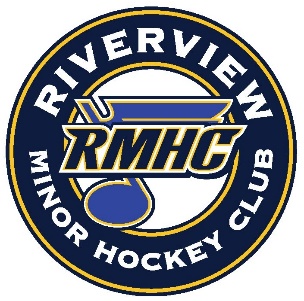  P.O. Box 7028 Riverview, New Brunswick, Canada, E1B 4T8October 2023Re:  Criminal Record Check/ Vulnerable Sector Check To Whom It May Concern:Hockey New Brunswick requires that all volunteers 18 years of age and older with amateur hockey, in any capacity or title, complete a Vulnerable Sector Check and Criminal Record Check before they are permitted to volunteer. This is to confirm that insert name here is a volunteer with Riverview Minor Hockey Club.  The club is aware that volunteers in possession of this letter will be submitting paperwork for RCMP background checks.Yours truly,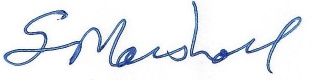 Stephen MarshallExecutive Director Riverview Minor Hockey Club